Describe each hazard noted:Describe the changes (hazard solutions) for each hazard:Personal Protective Equipment (PPE) (when necessary)Describe PPE and when to use it: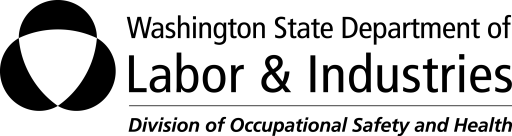 Workplace Hazards & Solutions WorksheetFor use with the Workplace Hazard Basics Coursewww.Lni.wa.gov/WorkplaceHazardBasicsHazard Source (Object, Activity, or Location):Date:Company:Work Area:Evaluator:Hazards (How can someone get hurt?)Hazards (How can someone get hurt?)Hazards (How can someone get hurt?)Hazards (How can someone get hurt?) Caught in or between (machinery, soil, etc.) Fire or explosion Slip or Trip Slip or Trip Chemical or substance (blood, dust, etc.) Hit by or against (vehicle, debris, etc.) Sprain or Strain (lifting, etc.) Sprain or Strain (lifting, etc.) Electrical Hot environment or surface Other: Falls (from elevation or at same level) Noise Other:Hazard Solutions (What can change to make it safer?)Hazard Solutions (What can change to make it safer?)Hazard Solutions (What can change to make it safer?)Hazard Solutions (What can change to make it safer?)Hazard Solutions (What can change to make it safer?)Hazard Solutions (What can change to make it safer?)Change what’s used (safer chemical, materials, or equipment, etc.)Change how work’s done (safer method or tool, etc.)Change something about the location (improve ventilation, limit access, etc.) Eye Face Fall Protection Foot Hands Hearing Torso Respirator  Other